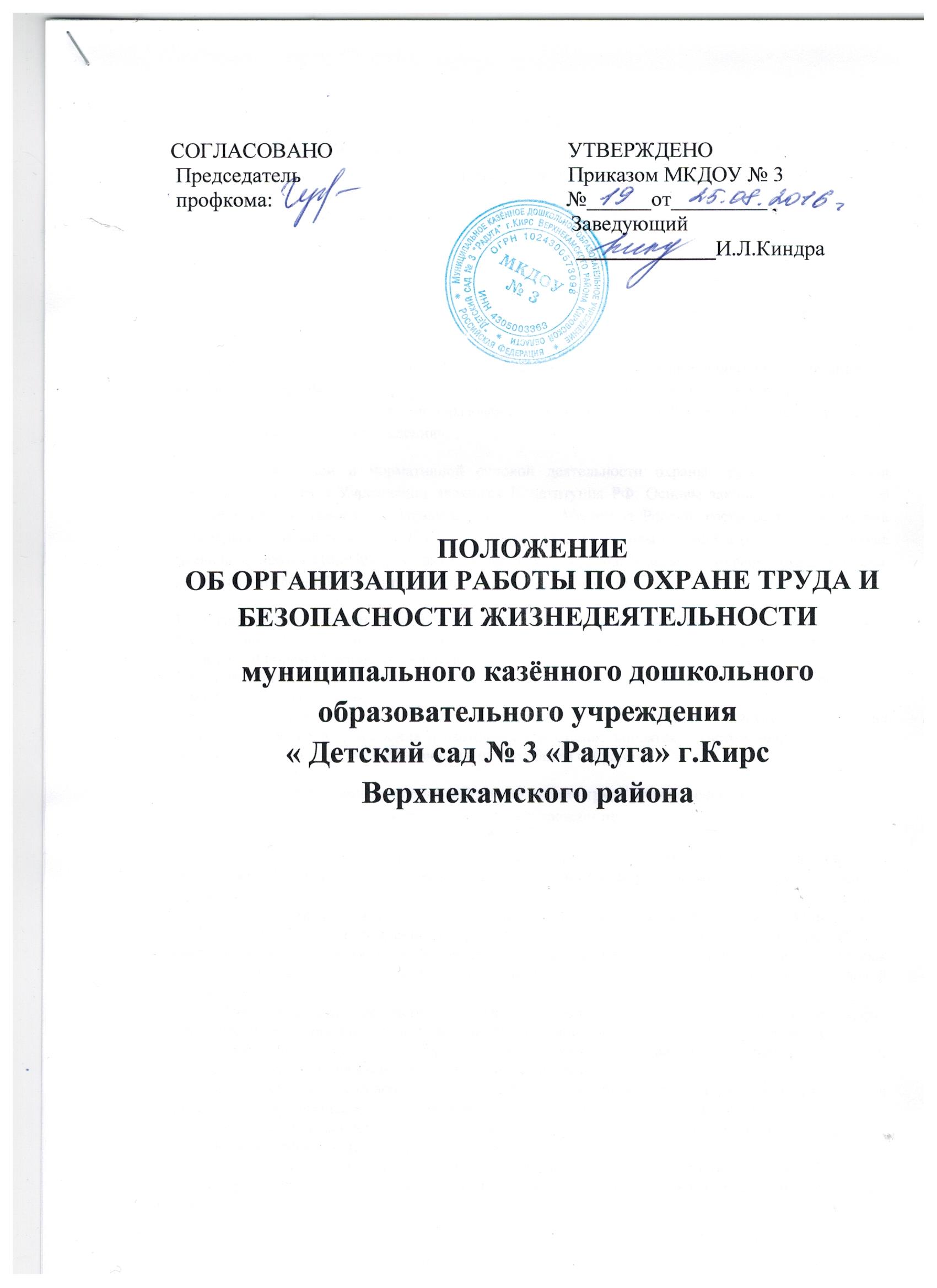                                                                 ПОЛОЖЕНИЕоб организации работы по охране труда и безопасности жизнедеятельности1. Общие положения1.1. Настоящее Положение разработано для МКДОУ № 3   (далее Учреждение) в целях реализации статьи 8 Федерального закона «Об основах охраны труда в Российской Федерации» от 17 июля1999г., согласно приказа Минобразования РФ от 11 марта . № 662 «О службе охраны труда образовательного учреждения».1.2. Законодательной и нормативной основой деятельности охраны труда и безопасности жизнедеятельности в Учреждении являются Конституция РФ, Основы законодательства РФ об охране труда, постановления Правительства РФ и Минтруда России, государственная система стандартов безопасности труда (ССБТ), строительные нормативы и правила (СНиП), санитарные правила и нормы (СанПиН), а также нормативные правовые акты по охране труда, приказы, распоряжения Минобразования России и настоящее Положение. Главной целью организации работы по охране труда и безопасности жизнедеятельности в Учреждении является сохранение жизни и здоровья воспитанников и работников в процессе трудового и образовательного процесса. Управление работой по охране труда и безопасности жизнедеятельности в Учреждении осуществляет заведующий.Срок действия данного Положения не ограничен. Данное Положение действует до принятия нового. Изменения и дополнения в настоящее Положение вносятся с учетом мнения трудового коллектива, обсуждаются и принимаются на его общем собрании.                            2. Основные задачи работы по охране труда и безопасности
                                            жизнедеятельности в УчрежденииОбеспечение выполнения требований правовых локальных актов и нормативно-технических документов по созданию здоровых и безопасных условий труда и образовательного процесса.Организация работы по обеспечению выполнения работниками требований охраны труда.Организация и проведение профилактической работы по предупреждению травматизма среди воспитанников и работников Учреждения, профессиональных заболеваний, обусловленных производственными факторами, а также работы по улучшению условий
труда.Предотвращение несчастных случаев с воспитанниками и работниками во время организации образовательного процесса, дорожно-транспортного и бытового травматизма.Соблюдение требований нормативных документов по пожарной безопасности, защите окружающей среды и действиям в чрезвычайных ситуациях.Обеспечение безопасности эксплуатации зданий и сооружений, используемых в образовательном процессе, оборудования, приборов и технических средств обучения.Охрана и укрепление здоровья воспитанников и работников, создание оптимального сочетания режимов труда, обучения и отдыха.Контроль за соблюдением работниками и работодателем законодательства и иных нормативных правовых актов по охране труда, коллективного договора, соглашения по охране труда и пр.Оперативный контроль за состоянием охраны труда и организацией образовательного процесса в Учреждении.Планирование и организация мероприятий по охране труда, составление отчетности по установленным формам, ведение обязательной документации.Организация пропаганды по охране труда и безопасности жизнедеятельности в Учреждении. Изучение и распространение передового опыта по охране труда и безопасности жизнедеятельности.Информирование и консультирование работников Учреждения по вопросам охраны труда и безопасности жизнедеятельности.Организация проведения инструктажей, обучения, проверки знаний по охране труда и безопасности жизнедеятельности работников Учреждения.3. Основные функции работы по охране труда и
безопасности жизнедеятельности в Учреждении3.1.	Общее собрание трудового коллектива Учреждения:рассматривает перспективные вопросы охраны труда и обеспечения жизнедеятельности работников и воспитанников, принимает программы практических мер по улучшению и оздоровлению условий организации образовательного процесса;заслушивает заведующего Учреждения, ответственного по охране труда, председателя профсоюзного комитета о выполнении соглашений, плана работы по охране труда и безопасности жизнедеятельности работников и воспитанников.3.2.	Заведующий Учреждения:организует работу по созданию и обеспечению условий организации образовательного процесса в соответствии с действующим законодательством о труде, межотраслевыми и ведомственными нормативными документами, иными локальными актами по охране труда, Уставом Учреждения;обеспечивает безопасную эксплуатацию инженерно-технических коммуникаций, оборудования, принимает меры по при ведению их в соответствие с действующими стандартами, правилами и нормами по охране труда, своевременно организует осмотры и ремонт здания Учреждения;назначает приказом ответственных лиц за соблюдение требований охраны труда в групповых комнатах, музыкальном зале и т.п., а также во всех подсобных помещениях Учреждения;утверждает должностные обязанности по обеспечению безопасности жизнедеятельности для педагогических работников и инструкции по охране труда для всех работников Учреждения (по профессиям и видам работ);принимает меры по внедрению предложений членов коллектива, направленных на дальнейшее улучшение и оздоровление условий организации образовательного процесса;выносит на обсуждение Совета педагогов, Общего собрания
трудового коллектива вопросы организации работы по охране труда в Учреждении;отчитывается на Общем собрании коллектива о состоянии охраны труда, выполнении мероприятий по оздоровлению работников и воспитанников, улучшению условий образовательного процесса, а также принимаемых мерах по устранению выявленных недостатков;организует обеспечение работников Учреждения спецодеждой, спецобувью и другими средствами индивидуальной защиты в соответствии с действующими типовыми нормами и инструкциями;поощряет работников Учреждения за активную работу по созданию и обеспечению здоровых и безопасных условий при организации образовательного процесса, а также привлекает к дисциплинарной ответственности лиц, виновных в нарушении
законодательства о труде, правил и норм по охране труда;проводит профилактическую работу по предупреждению травматизма и снижению заболеваемости работников и воспитанников; оформляет прием новых работников только при наличии заключения медицинского учреждения, контролирует своевременное проведение профессиональных осмотров работников и углублённого осмотра воспитанников;проводит вводный инструктаж по охране труда с вновь поступающими на работу лицами; организует в установленном порядке работу комиссии по приемке Учреждения к новому учебному году, подписывает акты приемки Учреждения; обеспечивает выполнение директивных и нормативных документов по охране труда, предписаний органов управления образованием, государственного надзора и технической инспекции труда; немедленно сообщает о групповом, тяжелом несчастном случае и случае со смертельным исходом непосредственно начальнику управления образования администрации г.Кирс, родителям пострадавшего (пострадавших) или лицам, их заменяющим, принимает все возможные меры к устранению причин, вызвавших несчастный случай, обеспечивает необходимые условия для проведения своевременного и объективного расследования согласно действующим положениям; заключает и организует совместно с профсоюзным комитетом Учреждения выполнение ежегодных соглашений по охране труда, подводит итоги выполнения соглашения по охране труда один раз в год на Общем собрании трудового коллектива; утверждает по согласованию с профсоюзным комитетом Учреждения инструкции по охране труда для работников, в установленном порядке организует пересмотр и обновление инструкций; планирует в установленном порядке периодическое обучение работников Учреждения по вопросам обеспечения безопасности жизнедеятельности на краткосрочных курсах и семинарах, организуемых органами управления образованием и охраной труда;принимает меры совместно с профсоюзным комитетом, родительской общественностью по улучшению организации питания, ассортимента продуктов, созданию условий для качественного приготовления пищи, организации питания воспитанников;принимает меры совместно с медицинскими работниками по улучшению медицинского обслуживания и оздоровительной работы;обеспечивает учебно-трудовую нагрузку работников и воспитанников с учетом их психофизических возможностей, организует оптимальные режимы труда и отдыха; запрещает проведение образовательного процесса при наличии опасных условий для здоровья воспитанников или работников; определяет финансирование мероприятий по обеспечению безопасности жизнедеятельности, производит оплату больничных листов нетрудоспособности и доплату лицам, работающим в неблагоприятных условиях труда;доводит до сведения работников Учреждения вводимые в действия новые законодательные и иные нормативно правовые акты по охране труда;осуществляет контроль за: соблюдением установленного порядка расследования и учета несчастных случаев, организацией хранения актов ф. Н-1, ф. Н-2, других материалов расследования несчастных случаев с работниками и воспитанниками;правильным расходованием средств, выделяемых на выполнение мероприятий по охране труда;соблюдением установленного порядка предоставления льгот и компенсаций лицам, занятым на работах с вредными и опасными условиями труда;выполнением предписаний органов государственного надзора, ведомственного контроля.3.3. Комиссия по расследованию несчастных случаев Учреждения:В ее состав входит ответственный по охране труда, представители работодателя и профсоюзного комитета Учреждения. Председателем комиссии по расследованию несчастных случаев является ответственный по охране труда Учреждения;выявляет и опрашивает очевидцев происшествия, лиц, допустивших нарушения нормативных требований по охране труда, жизни и здоровья детей, получает необходимую информацию от работодателя и по возможности — объяснения от пострадавшего;устанавливает на основании собранных документов и материалов обстоятельства и причины несчастного случая, определяет, был ли пострадавший в момент несчастного случая связан с производственной деятельностью и объяснялось ли его пребывание на месте происшествия исполнением им трудовых обязанностей;квалифицирует несчастный случай как несчастный случай на производстве или как несчастный случай, не связанный с производством;определяет лиц, допустивших нарушения техники безопасности, охраны труда, охраны жизни и здоровья детей, законов и иных нормативно-правовых актов;определяет меры по устранению причин и предупреждению несчастных случаев в Учреждении.3.4.	Председатель профсоюзной организации Учреждения:организует общественный контроль за состоянием безопасности жизнедеятельности в Учреждении, деятельностью администрации по созданию и обеспечению здоровых условий, быта и отдыха работников и воспитанников;принимает участие в разработке перспективных и текущих планов работы по охране труда в Учреждении, инструкций по обеспечению безопасности жизнедеятельности воспитанников и работников, подписывает их и способствует их реализации;контролирует выполнение коллективных договоров, соглашений по улучшению условий и охраны труда;осуществляет защиту социальных прав работников и воспитанников Учреждения;проводит анализ травматизма и заболеваемости в Учреждении, участвует в разработке и реализации мероприятий по их предупреждению и снижению;представляет интересы членов профсоюза в совместной с администрацией комиссии по охране труда, включая и участие в расследовании несчастных случаев;участвует в проведении совместно с уполномоченными лицами по охране труда профсоюзов или трудового коллектива проверок, обследований технического состояния здания, сооружений, оборудования на соответствие их требованиям, правилам и нормам охраны труда, эффективности работы вентиляционных систем, санитарно-технических устройств, средств коллективной и индивидуальной защиты и пр.3.5. Заведующий хозяйством Учреждения:обеспечивает соблюдение требований охраны труда при эксплуатации основного здания и других построек Учреждения, технологического, энергетического оборудования, осуществляет их периодический осмотр и организует текущий ремонт;обеспечивает безопасность при переноске тяжестей, погрузочно-разгрузочных работах на территории Учреждения;организует соблюдение требований пожарной безопасности зданий и сооружений, следит за исправностью средств пожаротушения;обеспечивает текущий контроль за санитарно-гигиеническим состоянием кабинетов, физкультурного зала и других помещений в соответствии с требованиями норм и правил безопасности жизнедеятельности;обеспечивает групповые помещения, кабинеты, бытовые, хозяйственные и другие помещения оборудованием и инвентарем, отвечающим требованиям правил и норм безопасности жизнедеятельности, стандартам безопасности труда;организует проведение ежегодных измерений сопротивления изоляции электроустановок и электропроводки, заземляющих устройств, периодических испытаний и освидетельствований водогрейных и паровых котлов, сосудов, работающих под давлением, анализ воздушной среды на содержание пыли, газов и паров вредных веществ, замер освещенности, наличия радиации, шума в помещениях Учреждения в соответствии с правилами и нормами по обеспечению безопасности жизнедеятельности;оборудует кабинет охраны труда, оснащает его всем необходимым методическим и демонстрационным оборудованием, документацией. В установленном порядке ведет обязательную документацию по охране труда;приобретает согласно заявке спецодежду, спецобувь и другие средства индивидуальной защиты для работников Учреждения;обеспечивает учет, хранение противопожарного инвентаря, сушку, стирку, ремонт и обеззараживание спецодежды, спецобуви и индивидуальных средств защиты;осуществляет ежедневный контроль:за выполнением мероприятий раздела «Охрана труда» коллективного договора, соглашения по охране труда, мероприятий по устранению причин, вызвавших несчастный случаи, и других мероприятий, направленных на создание здоровых и безопасных условий труда;выполнением требований законодательных и иных нормативных правовых актов по охране труда;доведением до сведения работников Учреждения вводимых в действие новых законодательных и иных нормативных правовых актов по охране труда;соблюдением установленного порядка проведения аттестации рабочих мест по условиям труда и паспортизации помещений, выполнением заключений по протоколам
замеров параметров опасных и вредных факторов;своевременным проведением необходимых испытаний и технических освидетельствований оборудования, машин и механизмов;эффективностью работы вентиляционных систем, состоянием предохранительных приспособлений и защитных устройств на рабочем оборудовании;проведением ежегодных проверок заземления электроустановок и изоляции электропроводки в соответствии с действующими правилами и нормами;своевременным и качественным проведением обучения, проверки знаний и всех видов инструктажей по охране труда работников Учреждения;соблюдением установленного порядка предоставления льгот и компенсаций лицам, занятым на работах с вредными и опасными условиями труда;3.8 Старший воспитатель Учреждения:контролирует выполнение педагогическими работниками возложенных на них обязанностей по обеспечению безопасности жизнедеятельности воспитанников;участвует в проведении административно-общественного контроля по вопросам обеспечения безопасности жизнедеятельности в Учреждении, в расследовании несчастных случаев,
происшедших с работниками или воспитанниками;определяет методику, порядок обучения правилам дорожного движения, поведения на улице, воде, в быту, пожарной безопасности. Осуществляет проверку знаний воспитанников;несет ответственность за организацию образовательного процесса с воспитанниками в строгом соответствии с нормами и правилами охраны труда, нормами СанПиН;оказывает методическую помощь педагогическим работникам по вопросам обеспечения охраны жизни и здоровья воспитанников, предупреждения травматизма и других несчастных случаев, организует их инструктаж;контролирует соблюдение и принимает меры по выполнению санитарно-гигиенических норм и требований, правил по охране труда, пожарной безопасности при проведении образовательного процесса с воспитанниками вне Учреждения;организует с воспитанниками и их родителями (законными представителями) мероприятия по предупреждению травматизма, дорожно-транспортных происшествий, несчастных случаев, происходящих на улице, воде, в быту и т.д.;осуществляет организацию безопасности и контроль состояния рабочих мест, учебного оборудования, наглядных пособий, спортивного инвентаря, технических средств обучения;не допускает проведение учебных занятий, работы кружков в необорудованных для этих целей и не принятых в эксплуатацию помещениях, а воспитанников — к проведению занятий
или работ без предусмотренной спецодежды, спецобуви и других средств индивидуальной защиты;контролирует оснащение учебного помещения противопожарным имуществом, медицинскими и индивидуальными средствами защиты, а каждого рабочего места — инструкцией,
наглядной агитацией по вопросам обеспечения безопасности жизнедеятельности;вносит предложения по улучшению и оздоровлению условий организации образовательного процесса (для включения их в соглашение по охране труда), а также доводит до сведения
заведующего Учреждения обо всех недостатках в обеспечении образовательного процесса, 
снижающих жизнедеятельность и работоспособность организма работников, воспитанников (заниженность освещения, шум аппаратуры, люминесцентных ламп, нарушение экологии на рабочих местах и др.);немедленно сообщает заведующему Учреждения, профсоюз ному комитету о каждом несчастном случае, происшедшем с воспитанником;несет ответственность в соответствии с действующим законодательством о труде за несчастные случаи, происшедшие с воспитанниками во время образовательного процесса в результате нарушения норм и правил охраны труда.3.9 Педагогические работники Учреждения:обеспечивают безопасное проведение образовательного процесса;организуют обучение воспитанников правилам безопасного поведения на улице, дороге, в быту и в рамках образовательной программы;принимают меры по устранению причин, несущих угрозу жизни и здоровью воспитанников и работников в помещениях и на территории Учреждения;оперативно извещают заведующего Учреждения о каждом несчастном случае с воспитанником, работником, принимают меры по оказанию первой доврачебной помощи; вносят предложения по улучшению и оздоровлению условий организации образовательного процесса в Учреждении, доводят до сведения заведующего, ответственного по охране труда о всех недостатках в обеспечении образовательного процесса, снижающих жизнедеятельность и работоспособность организма воспитанников;несут ответственность за сохранение жизни и здоровья воспитанников во время образовательного процесса;осуществляют постоянный контроль за соблюдением правил охраны труда и техники безопасности на рабочем месте.4. Права работников, осуществляющих работу по охране труда
и безопасности жизнедеятельности в Учреждении4.3.	Комиссия по расследованию несчастных случаев имеет право:получать всю необходимую для расследования несчастного случая информацию от работодателя, очевидцев происшествия и по возможности объяснения пострадавшего в результате несчастного случая;привлекать при необходимости к расследованию несчастного случая должностных лиц органов государственного надзора и контроля (по согласованию с ними) в целях получения заключения о технических причинах происшествия, в компетенции которых находится исследование причин случившегося;оказывать правовую помощь пострадавшим, их доверенным лицам и членам семей по вопросам порядка возмещения вреда, причиненного здоровью пострадавших;выносить независимое решение по результатам расследования.4.4.	Работники имеют право:на рабочее место, соответствующее требованиям охраны труда;обязательное социальное страхование от несчастных случаев на производстве и профессиональных заболеваний в соответствии с федеральным законом;получение достоверной информации от Работодателя, соответствующих государственных органов и общественных организаций об условиях и охране труда на рабочем месте, о существующем риске повреждения здоровья, а также мерах по защите от воздействия вредных и (или) опасных производственных факторов;отказ от выполнения работ в случае возникновения опасности для его жизни и здоровья вследствие нарушений требований охраны труда, за исключением случаев, предусмотренных федеральными законами, до устранения такой опасности;обеспечение средствами индивидуальной и коллективной защиты в соответствии с требованиями охраны труда за счет средств УО администрации4обучение безопасным методам и приемам труда за счет средств Работодателя;профессиональную переподготовку за счет средств Работодателя в случае ликвидации рабочего места вследствие нарушения требований охраны труда;запрос о проведении проверки условий и охраны труда на его рабочем месте органами государственного надзора и контроля за соблюдением законодательства о труде и охране труда, работниками, осуществляющими государственную экспертизу условий труда, а также органами профсоюзного контроля за соблюдением законодательства о труде и охране труда;обращение в органы государственной власти РФ, субъектов РФ и органы местного самоуправления, к Работодателю, Учредителю, а также в профессиональные союзы, их объединения и иные уполномоченные работниками представительные органы по вопросам охраны труда;личное участие или через своих представителей в рассмотрении вопросов, связанных с обеспечением безопасных условий труда на его рабочем месте, и расследовании происшедшего с ним несчастного случая на производстве или профессионального заболевания.5. Контроль и ответственностьКонтроль за деятельностью работников, осуществляющих работу по охране труда и безопасности жизнедеятельности в Учреждении, обеспечивают заведующий Учреждения, служба охраны труда управления образования г.Кирс, органы государственного надзора и контроля за соблюдением требований охраны труда.Ответственность за организацию работы по охране труда и безопасности жизнедеятельности несет заведующий Учреждения5.3. Работники, выполняющие функции по обеспечению охраны труда и безопасности жизнедеятельности в Учреждении, несут ответственность:за выполнение, невыполнение, выполнение не в полном объеме своих функциональных обязанностей, определенных настоящим положением и должностными инструкциями;соблюдение установленных сроков расследования несчастных
случаев;объективность выводов и решений, принятых ими по результатам проведенных расследований;достоверность представляемой информации;соответствие принятых решений действующему законодательству РФ.Принято на  Общем собрании работников   протокол от 03.06.2015  г. № 7                                                                                       Утверждаю                                                                                       Заведующая МКДОУ № 3 «Радуга»                                                                                       ____________И.Л.КиндраПОЛОЖЕНИЕОБ ОРГАНИЗАЦИИ РАБОТЫ ПО ОХРАНЕ ТРУДА И БЕЗОПАСНОСТИ ЖИЗНЕДЕЯТЕЛЬНОСТИ